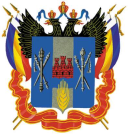 Правительство Ростовской областиНекоммерческое партнерство «Единый региональный центр инновационного развития Ростовской области»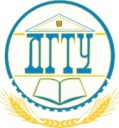 Донской государственный технический университетПРОГРАММАмероприятий по проведению дополнительного профессионального образования работников и добровольцев социально ориентированных некоммерческих организаций Ростовской области«Финансово-экономическое и правовое развитие социально ориентированных некоммерческих организаций»Место проведения: г. Ростов-на-Дону, пл. Гагарина, д.1, Конгресс-Холл Донского государственного технического университета8 декабря, понедельник9 декабря, вторник10декабря, среда11 декабря, четверг (г. Азов)12декабря, пятница 13декабря, субботаЦель: формирование профессиональной компетенции сотрудников и добровольцев социально ориентированных некоммерческих организаций, которая позволит эффективно применять знания, умения и навыки для решения общих и частных задач в профессиональной деятельности.Категория слушателей: работники и добровольцы социально ориентированных некоммерческих организаций.Срок обучения:8 -13 декабря 2014 г.(всего 74 часа, в том числе: 36 часов – очно, 36 часов – обучение с применением электронных технологий, 2 часа – итоговая аттестация).ВремяНаименование разделов и темМесто проведенияФИОпреподавателя/ответственного9.00-10.00Регистрация слушателей. Выдача раздаточного материала.холл 6-го этажаНачальник УДО ДГТУАлексеенко Л.Н.10.00-10.30Торжественное открытие курсовЗал Ученого совета, 6 этажРектор ДГТУБ.Ч. Месхи, начальник управления социально-политических коммуникаций Правительства Ростовской областиВ.А. Некрасов,генеральный директор НП «ЕРЦИР РО»М.А. Изотов10.30-11.50Государственная политика в области поддержки и развития институтов гражданского общества в Российской Федерации. Социализация некоммерческих организаций (лекция)4 этажСуховАлексей Викторович, начальник отдела по работе с некоммерческими организациями и взаимодействию с экспертным сообществом управления социально-политических коммуникацийПравительства Ростовской области, к.полит.н.11.50-12.30Кофе-брейк4 этажСуховАлексей Викторович, начальник отдела по работе с некоммерческими организациями и взаимодействию с экспертным сообществом управления социально-политических коммуникацийПравительства Ростовской области, к.полит.н.12.30-13.50Государственная поддержка социально ориентированных некоммерческих организаций в Ростовской области (лекция)4 этажСуховАлексей Викторович, начальник отдела по работе с некоммерческими организациями и взаимодействию с экспертным сообществом управления социально-политических коммуникацийПравительства Ростовской области, к.полит.н.13.50-15.10Формирование конкурсных заявок на получение государственной поддержки за счет средств областного бюджета (практическое занятие)4 этажСуховАлексей Викторович, начальник отдела по работе с некоммерческими организациями и взаимодействию с экспертным сообществом управления социально-политических коммуникацийПравительства Ростовской области, к.полит.н.15.20-16.20Подготовка итоговых отчетов по государственной поддержке за счет средств областного бюджета (практическое занятие)4 этажСуховАлексей Викторович, начальник отдела по работе с некоммерческими организациями и взаимодействию с экспертным сообществом управления социально-политических коммуникацийПравительства Ростовской области, к.полит.н.16.20-16.50Формирование рабочих групп. Определение практических заданий для подготовки итоговых работ. Дискуссия.4 этажСуховАлексей Викторович, начальник отдела по работе с некоммерческими организациями и взаимодействию с экспертным сообществом управления социально-политических коммуникацийПравительства Ростовской области, к.полит.н.ВремяНаименование разделов и темМесто проведенияФИО преподавателя9.00-10.00Правовые основы деятельности СО НКО. Изменения в действующем законодательстве (лекция, вопрос-ответ).Волковская Ксения Александровна, заместитель начальника отдела по делам некоммерческих организаций Главного управления Минюста России по Ростовской области10.00-11.20Общественный диалог.  Взаимодействие НКО с органами государственной власти (лекция)4 этажЧерных Ростислав Михайлович, заведующий сектором по обеспечению деятельности Общественной палаты Ростовской области11.20-11.50Кофе-брейк4 этаж11.50-13.10«Гражданский активизм». Организация и проведение крупных региональных и межрегиональных форумов, слушаний и муниципальных референдумов (практическое занятие, 1 группа)4 этажЧерных Ростислав Михайлович, заведующий сектором по обеспечению деятельности Общественной палаты Ростовской области11.50-13.10Особенности налогообложения в НКО (практическое занятие, 2 группа)4 этажКравченко Алла Павловна,генеральный директор ООО «Содружество», аудитор13.10-14.30«Гражданский активизм». Организация и проведение крупных региональных и межрегиональных форумов, слушаний и муниципальных референдумов (практическое занятие, 2 группа)4 этажЧерных Ростислав Михайлович, заведующий сектором по обеспечению деятельности Общественной палаты Ростовской области13.10-14.30Особенности налогообложения в НКО (практическое занятие, 1 группа)4 этажКравченкоАлла Павловна,генеральный директор ООО «Содружество», аудитор14.30-15.50Особенности бухгалтерского учета в НКО (лекция)4 этажКравченко Алла Павловна,генеральный директор ООО «Содружество», аудитор15.50-17.10Некоммерческий маркетинг. Привлечение ресурсов для реализации проектов (лекция).4 этажИзотов Михаил Александрович,генеральный директор НП «ЕРЦИР РО»17.10-17.30Подведение итогов дня. Дискуссия.4 этажИзотов Михаил Александрович,генеральный директор НП «ЕРЦИР РО»ВремяНаименование разделов и темМесто проведенияФИО преподавателя9.00-10.20Внешние коммуникации и PR-инструменты для деятельности НКО (лекция) ЗапорожченкоАнастасия, PR-директор Медиагруппы «Южный регион»10.20-11.40Подготовка информационных материалов для медиа-партнеров. Принцип «Перевернутой пирамиды» (практическое задание, 1 группа).4 этажСуховАлексей Викторович, начальник отдела по работе с некоммерческими организациями и взаимодействию с экспертным сообществом управления социально-политических коммуникацийПравительства Ростовской области, к.полит.н.10.20-11.40Внешние коммуникации и PR-инструменты для деятельности НКО (практическое задание, 2 группа)4 этажЗапорожченкоАнастасия,PR-директор Медиагруппы «Южный регион»11.40-12.10Кофе-брейк4 этаж12.10-13.30Подготовка информационных материалов для медиа-партнеров. Принцип «Перевернутой пирамиды» (практическое задание, 2 группа).4 этажСуховАлексей Викторович,начальник отдела по работе с некоммерческими организациями и взаимодействию с экспертным сообществом управления социально-политических коммуникацийПравительства Ростовской области, к.полит.н.12.10-13.30Внешние коммуникации и PR-инструменты для деятельности НКО (практическое задание, 1 группа)4 этажЗапорожченкоАнастасия,PR-директор Медиагруппы«Южный регион»13.30-14.50Продвижение сайтов НКО посредством социальных сетей (практическое занятие, 1 группа)4 этажСуховАлексей Викторович, начальник отдела по работе с некоммерческими организациями и взаимодействию с экспертным сообществом управления социально-политических коммуникацийПравительства Ростовской области, к.полит.н.13.30-14.50Управление НКО. Формирование кадрового состава (практическое занятие, 2 группа).4 этажИзотовМихаил Александрович,генеральный директор НП «ЕРЦИР РО»14.50-16.10Продвижение сайтов НКО посредством социальных сетей (практическое занятие, 2 группа)4 этажСуховАлексей Викторович, начальник отдела по работе с некоммерческими организациями и взаимодействию с экспертным сообществом управления социально-политических коммуникацийПравительства Ростовской области, к.полит.н.14.50-16.10Управление НКО. Формирование кадрового состава (практическое занятие, 1 группа).4 этажИзотовМихаил Александрович,генеральный директор НП «ЕРЦИР РО»16.20-16.50Подведение итогов дня. Дискуссия.4 этажИзотовМихаил Александрович,генеральный директор НП «ЕРЦИР РО»ВремяНаименование разделов и темМесто проведенияФИОответственного9.30Отправление автобусом от здания ДГТУ в г. АзовМесто проведения уточняетсяЧерных Ростислав Михайлович, заведующий сектором по обеспечению деятельности Общественной палаты Ростовской области,ИзотовМихаил Александровичгенеральный директор НП «ЕРЦИР РО»10.30-11.00Регистрация участников межмуниципального форума «Институты гражданского общества в социализации лиц пожилого возраста и граждан с ограниченными возможностями»Место проведения уточняетсяСуховАлексей Викторович начальник отдела по работе с некоммерческими организациями и взаимодействию с экспертным сообществом управления социально-политических коммуникацийПравительства Ростовской области, к.полит.н.,ИзотовМихаил Александровичгенеральный директор НП «ЕРЦИР РО»11.00-12.30Пленарное заседаниеМесто проведения уточняетсяСуховАлексей Викторович начальник отдела по работе с некоммерческими организациями и взаимодействию с экспертным сообществом управления социально-политических коммуникацийПравительства Ростовской области, к.полит.н.,ИзотовМихаил Александровичгенеральный директор НП «ЕРЦИР РО»12.30-13.00Кофе-брейкМесто проведения уточняетсяСуховАлексей Викторович начальник отдела по работе с некоммерческими организациями и взаимодействию с экспертным сообществом управления социально-политических коммуникацийПравительства Ростовской области, к.полит.н.,ИзотовМихаил Александровичгенеральный директор НП «ЕРЦИР РО»13.00-14.30Секция 1. «Перспективы работы некоммерческих организаций с людьми старшего поколения»Место проведения уточняетсяСуховАлексей Викторович начальник отдела по работе с некоммерческими организациями и взаимодействию с экспертным сообществом управления социально-политических коммуникацийПравительства Ростовской области, к.полит.н.,ИзотовМихаил Александровичгенеральный директор НП «ЕРЦИР РО»13.00-14.30Секция 2. «Особенности социальной работы с гражданами старшего поколения»Место проведения уточняетсяСуховАлексей Викторович начальник отдела по работе с некоммерческими организациями и взаимодействию с экспертным сообществом управления социально-политических коммуникацийПравительства Ростовской области, к.полит.н.,ИзотовМихаил Александровичгенеральный директор НП «ЕРЦИР РО»13.00-14.30Секция 3. «Работа с ветеранами: навстречу юбилею Великой Победы»Место проведения уточняетсяСуховАлексей Викторович начальник отдела по работе с некоммерческими организациями и взаимодействию с экспертным сообществом управления социально-политических коммуникацийПравительства Ростовской области, к.полит.н.,ИзотовМихаил Александровичгенеральный директор НП «ЕРЦИР РО»14.40-16.00Подведение итогов работы секций. Принятие  резолюции форумаМесто проведения уточняетсяСуховАлексей Викторович начальник отдела по работе с некоммерческими организациями и взаимодействию с экспертным сообществом управления социально-политических коммуникацийПравительства Ростовской области, к.полит.н.,ИзотовМихаил Александровичгенеральный директор НП «ЕРЦИР РО»16.20Отправление автобусом в г. Ростов-на-ДонуМесто проведения уточняетсяСуховАлексей Викторович начальник отдела по работе с некоммерческими организациями и взаимодействию с экспертным сообществом управления социально-политических коммуникацийПравительства Ростовской области, к.полит.н.,ИзотовМихаил Александровичгенеральный директор НП «ЕРЦИР РО»ВремяНаименование разделов и темМесто проведенияФИО преподавателя9.00-10.20Организация работы с добровольцами (1 группа)4 этажКовыневаМарина Викторовнаначальник отдела по воспитательной работе ДГТУ9.00-10.20Организация работы с добровольцами (2 группа)4 этажКарасевРоман Евгеньевичруководитель студенческого пожарно-спасательного отряда «Донской»10.20-11.40Подходы и инструменты проектного менеджмента для социально ориентированных НКО4 этажМакушкинСергей Дмитриевич, руководитель проекта «Ресурсный Центр социального развития Ростовской области», председатель общественного совета при департаменте инвестиций и предпринимательства Ростовской области.11.40-12.10Кофе-брейк4 этаж12.10-14.10Потенциал третьего сектора: инновационные подходы для развития территорий (социальное предпринимательство)4 этажМакушкинСергей Дмитриевич, руководитель проекта «Ресурсный Центр социального развития Ростовской области», председатель общественного совета при департаменте инвестиций и предпринимательства Ростовской области.14.20-15.40Работа в коалициях и продвижение интересов4 этажАлексеенко Людмила Николаевнаначальник УДО ДГТУ15.40-17.10Мобилизация ресурсов местного сообщества и фандрайзинга4 этажИзотовМихаил Александровичгенеральный директор НП «ЕРЦИР РО»17.10-17.20Подведение итогов дня. Дискуссия4 этажВремяНаименование разделов и темМесто проведенияФИОответственного10.00-11.00Презентация итоговых работ. Дискуссия.Изотов М.А.генеральный директор НП «ЕРЦИР РО»Алексеенко Л.Н.начальник УДО ДГТУ11.00-12.20Итоговая аттестация4 этажИзотов М.А.генеральный директор НП «ЕРЦИР РО»Алексеенко Л.Н.начальник УДО ДГТУ12.20-13.00Кофе-брейк4 этажИзотов М.А.генеральный директор НП «ЕРЦИР РО»Алексеенко Л.Н.начальник УДО ДГТУ13.00-13.30Подведение итогов. Дискуссия.4 этажПредставители Правительства Ростовской области, представители ДГТУ, генеральный директор НП «ЕРЦИР РО» М.А. Изотов13.30-14.00Торжественное вручение документов о повышении квалификации6 этажПредставители Правительства Ростовской области, представители ДГТУ, генеральный директор НП «ЕРЦИР РО» М.А. Изотов